TRIVIS - Střední škola veřejnoprávní a Vyšší odborná škola prevence kriminality 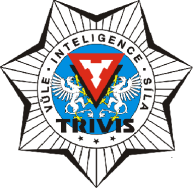 a krizového řízení Praha,s. r. o.Hovorčovická 1281/11 182 00  Praha 8 - Kobylisy OR  vedený Městským soudem v Praze, oddíl C, vložka 50353Telefon a fax: 233 543 233          E-mail : praha@trivis.cz                IČO 25 10 91 38Přípravný kurz k přijímacímu řízení Kurzovné při minimálním počtu 10 zájemců :7 000,- Kč za 24 hod. vyučovacích hodin (1 VH = 45 min)  Přípravný kurz je v souladu s přijímacími zkouškami  Cermatu - z  českého jazyka a matematiky.Jednotné přijímací zkoušky se uskuteční:   I. termín 12. dubna 2024                                                                        II. termín 15. dubna 2024Přihlášky přijímáme:  od  3. 1. 2024  do  12. 2. 2024   na e-mailové adrese:  													pripravne.kurzy.trivis@seznam.cza pouze na přiloženém formuláři (tento si vytiskněte, vyplňte a poté naskenovaný odešlete). Kurzovné se platí výhradně v hotovosti v první den kurzů a bude vám vydáno potvrzení o zaplacení (z technických důvodů nelze platit bankovním převodem).Prezenční kurz bude zahájen 21. 2. 2024 -  bude  probíhat v bloku dvou vyučovacích hodin v odpoledních hodinách – termíny viz nížeVeškeré informace budou zveřejňovány průběžně zde na webu školy nebo vám budou poskytnuty v úředních hodinách sekretariátem SŠV na tel: 233 543 233_____________________________________________________________________________________TERMÍNY KONÁNÍ  KURZŮ:  	Český jazyk  – STŘEDA   				Matematika – ČTVRTEK   od 15:00 hod. – 16:30 hod.				od 15:00 hod. – 16:30 hod.	21.2.2024 - 28.2.2024 - 06.3.2024				22.2.2024 - 29.2.2024 - 07.3.2024	13.3.2024 – 20.3.2024 - 27.3. 2024			            14.3.2024 - 21.3.2024 - 04.4.2024OBSAH  KURZU: ČJporozumění textu		textová návaznost		stylistikapravopis			slovní zásoba			tvaroslovískladba			literární výchova		cvičné didaktické textyOBSAH  KURZU: MAT Obsah učiva  8 . a  9. třídy- opakování + řešení slovních úloh_____________________________________________________________________________________  V Praze dne  8.12.2023				PaedDr.et Mgr. et Bc. JAN DALECKÝ, MBA							ředitel TRIVIS SŠV a VOŠ Praha s.r.oZÁVAZNÁ PŘIHLÁŠKA NA PŘÍPRAVNÉ KURZY Z ČESKÉHO JAZYKA A MATEMATIKYK PŘIJÍMACÍMU ŘÍZENÍ  PRO ŠK. ROK 2024/2025 - TRIVIS Praha  Jméno uchazeče : .....………….................  Příjmení uchazeče : .............................……………………..............Zákonný zástupce uchazeče : .................................................................................................................................Datum narození uchazeče: ......................................E-mail uchazeč: ........................................................ Telefon ZZ : ................................................                   E-mail ZZ : ........................................................ Datum: ……………………..…    Podpis  plátce kurzovného : ...........................................................................